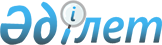 Нұра аудандық мәслихатының 2014 жылғы 27 наурыздағы № 242 "Нұра ауданының Әлеуметтік көмек көрсетудің, оның мөлшерлерін белгілеудің және мұқтаж азаматтардың жекелеген санаттарының тізбесін айқындаудың қағидаларын бекіту туралы" шешіміне өзгерістер енгізу туралы
					
			Күшін жойған
			
			
		
					Қарағанды облысы Нұра аудандық мәслихатының 2016 жылғы 12 мамырдағы 3 сессиясының № 22 шешімі. Қарағанды облысының Әділет департаментінде 2016 жылғы 24 мамырдағы № 3816 болып тіркелді. Күші жойылды - Қарағанды облысы Нұра аудандық мәслихатының 2024 жылғы 29 наурыздағы № 82 шешімімен
      Ескерту. Күші жойылды - Қарағанды облысы Нұра аудандық мәслихатының 29.03.2024 № 82 шешімімен (алғашқы ресми жарияланған күнінен кейін күнтізбелік он күн өткен соң қолданысқа енгізіледі).
      Қазақстан Республикасының 2001 жылғы 23 қаңтардағы "Қазақстан Республикасындағы жергілікті мемлекеттік басқару және өзін-өзі басқару туралы" Заңына сәйкес, аудандық мәслихат ШЕШІМ ЕТТІ:
      1. Нұра аудандық мәслихатының 2014 жылғы 27 наурыздағы № 242 "Нұра ауданының Әлеуметтік көмек көрсетудің, оның мөлшерлерін белгілеудің және мұқтаж азаматтардың жекелеген санаттарының тізбесін айқындаудың қағидаларын бекіту туралы" шешіміне (нормативтік құқықтық актілерді мемлекеттік тіркеу Тізілімінде № 2614 болып тіркелген, 2014 жылғы 1мамырдағы № 18 (5355) "Нұра" газетінде, "Әділет" ақпараттық-құқықтық жүйесінде 2014 жылы 05 мамырда жарияланған) келесі өзгерістер енгізілсін:
      1) көрсетілген шешіммен бекітілген Нұра ауданының Әлеуметтік көмек көрсетудің, оның мөлшерлерін белгілеудің және мұқтаж азаматтардың жекелеген санаттарының тізбесін айқындаудың қағидаларының 2-тармағының 9) тармақшасы келесі редакцияда мазмұндалсын: 
      "9) уәкілетті ұйым - "Азаматтарға арналған үкімет" мемлекеттік корпорациясы" коммерциялық емес акционерлік қоғамы;".
      2) 26–тармақ алып тасталсын.
      2. Осы шешім оның алғаш ресми жарияланған күнінен бастап қолданысқа енгізіледі.
      КЕЛІСІЛДІ:
      "12" мамыр 2016 жыл
					© 2012. Қазақстан Республикасы Әділет министрлігінің «Қазақстан Республикасының Заңнама және құқықтық ақпарат институты» ШЖҚ РМК
				
      Сессия төрағасы

Н. Сүлейменов

      Аудандық мәслихаттың хатшысы

Т. Оспанов

      Нұра ауданының жұмыспен қамту жәнеәлеуметтік бағдарламалар бөлімімемлекеттік мекемесінің басшысы______________ Г. Жүпенова
